DCTA Public Notification on Website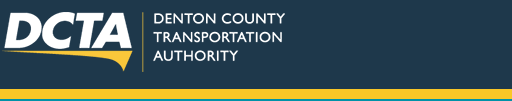 Proposed Triennial DBE GoalIn accordance with requirements of the US Department of Transportation (USDOT) as set forth in 49 CFR Part 26, Denton County Transportation Authority (DCTA) hereby notifies the public that it has set an overall Disadvantaged Business Enterprise (DBE) goal for federally funded contracts during Fiscal Years 2022 – 2024.  The proposed goal is 10%.  Information pertaining to the goal and a description of how it was determined are available by contacting our principal office during normal business hours.  DCTA will accept comments for 30 days beginning June 22, 2021.  Comments may be sent to the following:Denton County Transportation AuthorityAthena Forrester, CPPO, CPPBDBE Liaison1955 Lakeway, Suite 260Lewisville, Texas  75057procurement@dcta.net